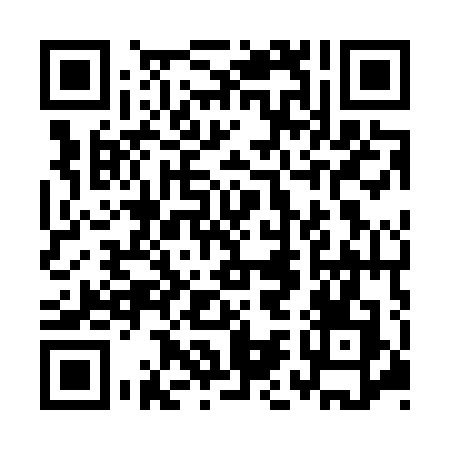 Ramadan times for Kingaroy, AustraliaMon 11 Mar 2024 - Wed 10 Apr 2024High Latitude Method: NonePrayer Calculation Method: Muslim World LeagueAsar Calculation Method: ShafiPrayer times provided by https://www.salahtimes.comDateDayFajrSuhurSunriseDhuhrAsrIftarMaghribIsha11Mon4:344:345:5212:033:326:136:137:2612Tue4:344:345:5212:023:316:126:127:2513Wed4:354:355:5312:023:316:116:117:2414Thu4:364:365:5312:023:306:106:107:2315Fri4:364:365:5412:023:306:096:097:2216Sat4:374:375:5412:013:296:086:087:2117Sun4:374:375:5512:013:286:076:077:2018Mon4:384:385:5512:013:286:066:067:1819Tue4:394:395:5612:003:276:056:057:1720Wed4:394:395:5612:003:276:046:047:1621Thu4:404:405:5712:003:266:036:037:1522Fri4:404:405:5712:003:266:016:017:1423Sat4:414:415:5811:593:256:006:007:1324Sun4:414:415:5811:593:245:595:597:1225Mon4:424:425:5911:593:245:585:587:1126Tue4:424:425:5911:583:235:575:577:0927Wed4:434:436:0011:583:225:565:567:0828Thu4:434:436:0011:583:225:555:557:0729Fri4:444:446:0111:573:215:545:547:0630Sat4:444:446:0111:573:215:535:537:0531Sun4:454:456:0211:573:205:525:527:041Mon4:454:456:0211:573:195:515:517:032Tue4:464:466:0311:563:195:505:507:023Wed4:464:466:0311:563:185:485:487:014Thu4:474:476:0311:563:175:475:477:005Fri4:474:476:0411:553:165:465:466:596Sat4:474:476:0411:553:165:455:456:587Sun4:484:486:0511:553:155:445:446:578Mon4:484:486:0511:553:145:435:436:569Tue4:494:496:0611:543:145:425:426:5510Wed4:494:496:0611:543:135:415:416:54